SOL·LICITUD DE CANVI DE DEDICACIÓ D’ESTUDIANT A TEMPS PARCIAL/COMPLET (màster)Per la qual cosa,                                                         ,           de                                  de 20   (signatura)Recolliré personalment la notificació a la secretaria de gestió acadèmica del campus/centre.Degà/ana, director/a de la Facultat/Escola - El/La responsable de la secretariaDEURE D’INFORMACIÓ: La URV és la responsable de les vostres dades i les tracta amb la finalitat de gestionar el vostre expedient acadèmic i organitzar la docència i l’estudi, en compliment d’una missió d’interès públic; només seran cedides a tercers en cas que sigui necessari com a conseqüència que us subscrigueu a algun dels serveis prestats per un tercer dels que s’indiquen en aquest tràmit, o per obligació legal. Teniu dret a accedir a les vostres dades, rectificar-les, suprimir-les, sol·licitar-ne la portabilitat, oposar-vos al tractament i sol·licitar-ne la limitació. Teniu informació addicional i detallada sobre protecció de dades a la web de la URV (https://seuelectronica.urv.cat/rgpd/).RESOLUCIÓ DE CANVI DE DEDICACIÓ D’ESTUDIANT A TEMPS PARCIAL/COMPLET ( màster)Contra aquesta resolució, que no exhaureix la via administrativa, podeu interposar recurs d’alçada davant la rectora de la URV en el termini d’un mes a comptar des de l’endemà de la notificació d’aquesta resolució.L’estudiant signa el justificant de recepció d’aquest document en el qual ja s’ha informat de la resolució emesa.(signatura)..............................................................._________________, _______ de _________ de_____________DADES PERSONALSDADES PERSONALSDADES PERSONALSDADES PERSONALSDADES PERSONALSDADES PERSONALSDADES PERSONALSNom:Nom:Primer cognom:Primer cognom:Primer cognom:Segon cognom:Segon cognom:DNI (o Núm. de passaport):DNI (o Núm. de passaport):Adreça a efectes de notificació:Adreça a efectes de notificació:Adreça a efectes de notificació:Adreça a efectes de notificació:Adreça a efectes de notificació:Codi postal:Població:Població:Població:Població:Telèfon fix:Telèfon fix:Telèfon mòbil:Telèfon mòbil:Telèfon mòbil:Adreça electrònica:Adreça electrònica:Adreça electrònica:Adreça electrònica:Que soc estudiant del màster en:Que soc estudiant del màster en:Que soc estudiant del màster en:Que soc estudiant del màster en:Centre:Centre:Universitat Rovira i VirgiliEXPOSOEXPOSOQue m’he assabentat que la URV ofereix als estudiants de màster la possibilitat de matricular-se a temps complet o a temps parcial. Que tinc coneixement que els estudiants a temps complet s’han de matricular de 60 crèdits durant el primer curs i d’entre 30 i 72 crèdits en cursos posteriors. Els estudiants a temps parcial han de matricular-se cada curs acadèmic d’entre 18 i 48 ECTS (excepte en el cas en què els falti un nombre inferior de crèdits per finalitzar els estudis).Que en el moment de formalitzar la matrícula, vaig optar per la consideració d’estudiant:Que m’he assabentat que la URV ofereix als estudiants de màster la possibilitat de matricular-se a temps complet o a temps parcial. Que tinc coneixement que els estudiants a temps complet s’han de matricular de 60 crèdits durant el primer curs i d’entre 30 i 72 crèdits en cursos posteriors. Els estudiants a temps parcial han de matricular-se cada curs acadèmic d’entre 18 i 48 ECTS (excepte en el cas en què els falti un nombre inferior de crèdits per finalitzar els estudis).Que en el moment de formalitzar la matrícula, vaig optar per la consideració d’estudiant:a temps complet a temps parcialQue ara m’he replantejat l’organització acadèmica dels estudis.Que ara m’he replantejat l’organització acadèmica dels estudis.SOL·LICITO   el canvi en el meu expedient per poder cursar els estudis de màster amb la consideració: SOL·LICITO   el canvi en el meu expedient per poder cursar els estudis de màster amb la consideració: d’estudiant a temps complet  d’estudiant a temps parciali poder gaudir de les condicions específiques per a la matrícula.i poder gaudir de les condicions específiques per a la matrícula.Dades de l’estudiantNom i cognoms:DNI: Adreça a efectes de notificació: Telèfon mòbil:                                                               Adreça electrònica:                                                        Codi postal:                                                  Població: Ensenyament: Diligència del centreDiligència del centreDiligència del centreDiligència del centreS’autoritza la sol·licitud atès que s’adequa al que estableix la Normativa de matrícula. _______________ , _____de/d’_______________de 20___Es desestima la sol·licitud per:Es desestima la sol·licitud per:Es desestima la sol·licitud per:S’autoritza la sol·licitud atès que s’adequa al que estableix la Normativa de matrícula. _______________ , _____de/d’_______________de 20___S’autoritza la sol·licitud atès que s’adequa al que estableix la Normativa de matrícula. _______________ , _____de/d’_______________de 20___S’autoritza la sol·licitud atès que s’adequa al que estableix la Normativa de matrícula. _______________ , _____de/d’_______________de 20___S’autoritza la sol·licitud atès que s’adequa al que estableix la Normativa de matrícula. _______________ , _____de/d’_______________de 20___S’autoritza la sol·licitud atès que s’adequa al que estableix la Normativa de matrícula. _______________ , _____de/d’_______________de 20___haver-se presentat fora del termini establert.S’autoritza la sol·licitud atès que s’adequa al que estableix la Normativa de matrícula. _______________ , _____de/d’_______________de 20___               no estar al corrent de pagament._________________ , _____de/d’_______________de 20___               no estar al corrent de pagament._________________ , _____de/d’_______________de 20___               no estar al corrent de pagament._________________ , _____de/d’_______________de 20___El/La responsable de la secretariaEl/La responsable de la secretariaEl/La responsable de la secretariaEl/La responsable de la secretaria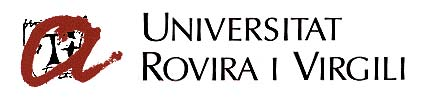 